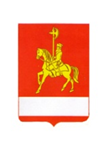 АДМИНИСТРАЦИЯ КАРАТУЗСКОГО РАЙОНАПОСТАНОВЛЕНИЕ09.08.2022		   	       с. Каратузское				      № 635-пО внесении изменений в постановление администрации Каратузского района от 31.10.2013 №1127-п «Об утверждении муниципальной программы «Развитие малого и среднего предпринимательства в Каратузском районе»В соответствии со статьей 179 Бюджетного кодекса Российской Федерации, постановлением администрации Каратузского района от 24.08.2020 № 674-п «Об утверждении Порядка принятия решений о разработке муниципальных программ Каратузского района, их формировании и реализации», руководствуясь ст. 26-28 Устава Муниципального образования «Каратузский район» в целях перспективного развития малого и среднего предпринимательства в Каратузском районе, создания новых рабочих мест, увеличения налоговых поступлений,  ПОСТАНОВЛЯЮ:1. Внести в постановление от 31.10.2013 № 1127-п «Об утверждении муниципальной программы «Развитие малого и среднего предпринимательства в Каратузском районе» следующие изменения:1.1. Строку «Информация по ресурсному обеспечению муниципальной программы, в том числе по годам реализации программы» Паспорта муниципальной программы «Развитие малого и среднего предпринимательства в Каратузском районе» изменить и изложить в следующей редакции:1.2. В разделе 5 муниципальной программы «Развитие малого и среднего предпринимательства в  Каратузском районе»:слова «Подпрограмма включает в себя реализацию мероприятий:1. Субсидии на реализацию инвестиционных проектов субъектами малого и среднего предпринимательства в приоритетных отраслях.2. Субсидии на реализацию муниципальной программы развития субъектов малого и среднего предпринимательства» заменить словами: «Подпрограмма включает в себя реализацию мероприятий:1. Субсидии на реализацию инвестиционных проектов субъектами малого и среднего предпринимательства в приоритетных отраслях.2. Субсидии на реализацию муниципальной программы развития субъектов малого и среднего предпринимательства.3. Субсидии на предоставление грантовой поддержки субъектам малого и среднего предпринимательства на начало ведения предпринимательской деятельности.»1.3. Раздел 6 муниципальной программы «Развитие малого и среднего предпринимательства в Каратузском районе» изменить и изложить в следующей редакции:«Основные меры правового регулирования в сфере малого и среднего предпринимательства, направленных на достижение цели и (или) задач муниципальной программы Каратузского районатаблица 5В рамках подпрограммы «Защита прав потребителей» меры правового регулирования не предусмотрены.»1.4. Приложение 2 к муниципальной программе «Развитие малого и среднего предпринимательства в Каратузском районе» изложить в новой редакции, согласно приложению 1 к настоящему постановлению. 1.5. Приложение 3 к муниципальной программе «Развитие малого и среднего предпринимательства в Каратузском районе» изложить в новой редакции, согласно приложению 2 к настоящему постановлению.1.6. Строку «Информация по ресурсному обеспечению подпрограммы, в том числе в разбивке по всем источникам на очередной финансовый год и плановый период» Паспорта подпрограммы «Формирование положительного образа предпринимателя, популяризация роли предпринимательства в обществе, проведение публичных и иных мероприятий, способствующих  повышению престижа предпринимательской деятельности» изменить и изложить в следующей редакции:1.7. В разделе 2 подпрограммы «Формирование положительного образа предпринимателя, популяризация роли предпринимательства в обществе, проведение публичных и иных мероприятий, способствующих  повышению престижа предпринимательской деятельности»:слова «Объем и источники финансирования мероприятий подпрограммы на период 2022-2024 годы составит 210 тыс. рублей, в том числе:Средства местного бюджета 210 тыс. рублей, в том числе по годам:2022 год –70,0 тыс. рублей;2023 год –70,0 тыс. рублей;2024 год –70,0 тыс. рублей.»заменить словам: «Объем и источники финансирования мероприятий подпрограммы на период 2022-2024 годы составит 190,29 тыс. рублей, в том числе:Средства местного бюджета 190,29 тыс. рублей, в том числе по годам:2022 год –50,29 тыс. рублей;2023 год –70,00 тыс. рублей;2024 год –70,00 тыс. рублей.»1.8. Приложение 2 к подпрограмме «Формирование положительного образа предпринимателя, популяризация роли предпринимательства в обществе, проведение публичных и иных мероприятий, способствующих повышению престижа предпринимательской деятельности» изложить в новой редакции, согласно приложению 3 к настоящему постановлению.1.9. Строку «Информация по ресурсному обеспечению подпрограммы, в том числе в разбивке по всем источникам финансирования на очередной финансовый год и плановый период» Паспорта подпрограммы «Финансовая поддержка малого и среднего предпринимательства» изменить и изложить в следующей редакции:1.10. В разделе 2 подпрограммы «Финансовая поддержка малого и среднего предпринимательства» абзац «Объем расходов на реализацию мероприятий подпрограммы на 2022 – 2024 годы составляет 12481,92 тыс. рублей, в том числе за счет средств:местного бюджета 1003,82 тыс. рублей, в том числе по годам:2022 год – 493,82 тыс. рублей;2023 год – 255,00 тыс. рублей;2024 год – 255,00 тыс. рублей.краевого бюджета 11478,10 тыс. рублей, в том числе по годам:2022 год – 9381,90 тыс. рублей;2023 год – 1048,10 тыс. рублей;2024 год – 1048,10 тыс. рублей.»изменить и изложить в новой редакции:«Объем расходов на реализацию мероприятий подпрограммы на 2022 – 2024 годы составляет 12876,11 тыс. рублей, в том числе за счет средств:местного бюджета 1023,53 тыс. рублей, в том числе по годам:2022 год – 513,53 тыс. рублей;2023 год – 255,00 тыс. рублей;2024 год – 255,00 тыс. рублей.краевого бюджета 11852,58 тыс. рублей, в том числе по годам:2022 год – 9756,38 тыс. рублей;2023 год – 1048,10 тыс. рублей;2024 год – 1048,10 тыс. рублей.»1.11. Приложение 1 к подпрограмме «Финансовая поддержка малого и среднего предпринимательства» изложить в новой редакции, согласно приложению 4 к настоящему постановлению.1.12. Приложение 2 к подпрограмме «Финансовая поддержка малого и среднего предпринимательства» изложить в новой редакции, согласно приложению 5 к настоящему постановлению.2. Контроль за исполнением настоящего постановления оставляю за собой.3. Постановление вступает в силу в день, следующий за днем его официального опубликования в периодическом печатном издании Вести муниципального образования «Каратузский район».И.о. главы района 								Е.С. МиглаПриложение 1 к постановлению администрацииКаратузского района от 09.08.2022  № 635-пПриложение 2к муниципальной программе «Развитие малого исреднего предпринимательства в Каратузском районе» ИНФОРМАЦИЯО РЕСУРСНОМ ОБЕСПЕЧЕНИИ МУНИЦИПАЛЬНОЙ ПРОГРАММЫКАРАТУЗСКОГО РАЙОНА ЗА СЧЕТ СРЕДСТВ РАЙОННОГО БЮДЖЕТА,В ТОМ ЧИСЛЕ СРЕДСТВ, ПОСТУПИВШИХ ИЗ БЮДЖЕТОВ ДРУГИХУРОВНЕЙ БЮДЖЕТНОЙ СИСТЕМЫ И БЮДЖЕТОВ ГОСУДАРСТВЕННЫХВНЕБЮДЖЕТНЫХ ФОНДОВПриложение 2 к постановлению администрацииКаратузского района  от 09.08.2022  № 635-пПриложение 3к муниципальной программе «Развитие малого исреднего предпринимательства в Каратузском районе» ИНФОРМАЦИЯ ОБ ИСТОЧНИКАХ ФИНАНСИРОВАНИЯ ПРОГРАММ, ОТДЕЛЬНЫХ МЕРОПРИЯТИЙ МУНИЦИПАЛЬНОЙ ПРОГРАММЫ Приложение 3 к постановлению администрацииКаратузского района от 09.08.2022  № 635-пПриложение  2к подпрограмме «Формирование положительного образа предпринимателя, популяризация роли предпринимательства в обществе, проведение публичных и иных мероприятий, способствующих повышению престижа предпринимательской деятельности»ПЕРЕЧЕНЬ МЕРОПРИЯТИЙ ПОДПРОГРАММЫПриложение 4 к постановлению администрацииКаратузского района от 09.08.2022  № 635-пПриложение 1 к подпрограмме «Финансовая поддержка малогои среднего предпринимательства»ПЕРЕЧЕНЬ И ЗНАЧЕНИЕ ПОКАЗАТЕЛЕЙ РЕЗУЛЬТАТИВНОСТИ ПОДПРОГРАММЫПриложение 5 к постановлению администрацииКаратузского района от  09.08.2022  № 635-пПриложение 2 к подпрограмме «Финансовая поддержка малогои среднего предпринимательства»ПЕРЕЧЕНЬ МЕРОПРИЯТИЙ ПОДПРОГРАММЫИнформация по ресурсному обеспечению муниципальной программы, в том числе по годам реализации программыОбщий объем финансирования муниципальной программы в 2014-2024 годах за счет всех источников финансирования составит 33 036,85 тыс. руб.:за счет средств местного бюджета, в том числе по годам:2014 год - 315,0 тыс. рублей;2015 год - 314,0 тыс. рублей;2016 год - 310,0 тыс. рублей;2017 год - 305,0 тыс. рублей;2018 год - 163,0 тыс. рублей;2019 год - 108,0 тыс. рублей;2020 год – 60,0 тыс. рублей;2021 год - 325,0 тыс. рублей;2022 год – 563,82 тыс. рублей;2023 год – 325,0 тыс. рублей;2024 год – 325,0 тыс. рублей.за счет федерального бюджета  2014 год - 818,00 тыс. рублей;2015 год – 1 580,80 тыс. рублей;за счет краевого бюджета2015 год –  680,0 тыс. рублей;2016 год – 1 878,5 тыс. рублей;2017 год – 1 400,0 тыс. рублей;2018 год – 2 441,5 тыс. рублей;2019 год – 3 325,5 тыс. рублей;2020 год – 5 946,15 тыс. рублей;2021 год – 0,0 тыс. рублей;2022 год – 9756,38 тыс. рублей;2023 год – 1048,1 тыс. рублей;2024 год – 1048,1 тыс. рублей.№п/пФорма нормативного правового актаОсновные положения нормативного правового актаОтветственныйисполнитель Ожидаемый срок принятия нормативного правового акта12345Цель муниципальной программы - Создание благоприятных условий, способствующих устойчивому функционированию и развитию малого и среднего предпринимательства. Цель муниципальной программы - Создание благоприятных условий, способствующих устойчивому функционированию и развитию малого и среднего предпринимательства. Цель муниципальной программы - Создание благоприятных условий, способствующих устойчивому функционированию и развитию малого и среднего предпринимательства. Цель муниципальной программы - Создание благоприятных условий, способствующих устойчивому функционированию и развитию малого и среднего предпринимательства. Цель муниципальной программы - Создание благоприятных условий, способствующих устойчивому функционированию и развитию малого и среднего предпринимательства. Задача 1. Создание мотивов у экономически активного населения по организации своего дела, побуждение к инициативному использованию своего потенциала.Задача 1. Создание мотивов у экономически активного населения по организации своего дела, побуждение к инициативному использованию своего потенциала.Задача 1. Создание мотивов у экономически активного населения по организации своего дела, побуждение к инициативному использованию своего потенциала.Задача 1. Создание мотивов у экономически активного населения по организации своего дела, побуждение к инициативному использованию своего потенциала.Задача 1. Создание мотивов у экономически активного населения по организации своего дела, побуждение к инициативному использованию своего потенциала.Подпрограмма: «Формирование положительного образа предпринимателя, популяризация роли предпринимательства в обществе, проведение публичных и иных мероприятий, способствующих повышению престижа предпринимательской деятельности».Подпрограмма: «Формирование положительного образа предпринимателя, популяризация роли предпринимательства в обществе, проведение публичных и иных мероприятий, способствующих повышению престижа предпринимательской деятельности».Подпрограмма: «Формирование положительного образа предпринимателя, популяризация роли предпринимательства в обществе, проведение публичных и иных мероприятий, способствующих повышению престижа предпринимательской деятельности».Подпрограмма: «Формирование положительного образа предпринимателя, популяризация роли предпринимательства в обществе, проведение публичных и иных мероприятий, способствующих повышению престижа предпринимательской деятельности».Подпрограмма: «Формирование положительного образа предпринимателя, популяризация роли предпринимательства в обществе, проведение публичных и иных мероприятий, способствующих повышению престижа предпринимательской деятельности».1.1 Постановление администрации Каратузского районаПостановление администрации Каратузского района «О проведение праздника «День российского предпринимателя»»Отдел экономики, производства и развития предпринимательства2 квартал 2022 года Задача 2. Финансовая поддержка субъектов малого и среднего предпринимательства в приоритетных для района областях. Задача 2. Финансовая поддержка субъектов малого и среднего предпринимательства в приоритетных для района областях. Задача 2. Финансовая поддержка субъектов малого и среднего предпринимательства в приоритетных для района областях. Задача 2. Финансовая поддержка субъектов малого и среднего предпринимательства в приоритетных для района областях. Задача 2. Финансовая поддержка субъектов малого и среднего предпринимательства в приоритетных для района областях.Подпрограмма: «Финансовая поддержка малого и среднего предпринимательства».Подпрограмма: «Финансовая поддержка малого и среднего предпринимательства».Подпрограмма: «Финансовая поддержка малого и среднего предпринимательства».Подпрограмма: «Финансовая поддержка малого и среднего предпринимательства».Подпрограмма: «Финансовая поддержка малого и среднего предпринимательства».2.1Постановление администрации Каратузского района1. Положение о проведении конкурсного отбора субъектов малого и среднего предпринимательства для предоставления субсидий на реализацию инвестиционных проектов в приоритетных отраслях.2. Положение о проведении отбора в целях предоставления субсидий субъектам малого и среднего предпринимательства и самозанятым гражданам на возмещение затрат при осуществлении предпринимательской деятельности.3. Положение о проведении отбора субъектов малого и среднего предпринимательства  в целях предоставления грантовой поддержки на начало ведения предпринимательской деятельности.  Отдел экономики, производства и развития предпринимательства2022 годИнформация по ресурсному обеспечению подпрограммы, в том числе в разбивке по всем источникам финансирования на очередной финансовый год и плановый периодОбъем и источники финансирования мероприятий подпрограммы на период 2022-2024 годы составит 190,29 тыс. рублей, в том числе:средства местного бюджета 190,29 тыс. рублей, в том числе по годам: 2022 год – 50,29 тыс. рублей;2023 год – 70,00 тыс. рублей;2024 год – 70,00 тыс. рублей.Информация по ресурсному обеспечению подпрограммы, в том числе в разбивке по всем источникам финансирования на очередной финансовый год и плановый периодОбъем и источники финансирования мероприятий подпрограммы на период 2022-2024 составит 12876,11 тыс. рублей, в том числе за счет средств:местного бюджета 1023,53 тыс. рублей, в том числе по годам: 2022 год – 513,53 тыс. рублей;2023 год – 255,00 тыс. рублей;2024 год – 255,00 тыс. рублей.краевого бюджета 11852,58 тыс. рублей, в том числе по годам:2022 год – 9756,38 тыс. рублей;2023 год – 1048,10 тыс. рублей;2024 год – 1048,10 тыс. рублей.Nп/пСтатус (муниципальнаяпрограмма, подпрограмма)Наименование муниципальнойпрограммы, подпрограммыНаименование главного распорядителя бюджетных средств (далее - ГРБС)Код бюджетной классификацииКод бюджетной классификацииКод бюджетной классификацииКод бюджетной классификации2022 год2023 год2024 годИтого на очередной финансовый год и плановый периодNп/пСтатус (муниципальнаяпрограмма, подпрограмма)Наименование муниципальнойпрограммы, подпрограммыНаименование главного распорядителя бюджетных средств (далее - ГРБС)ГРБСРзПрЦСРВРпланпланпланИтого на очередной финансовый год и плановый период1234567891011121Муниципальная программа «Развитие малого и среднего предпринимательства в Каратузском районе»всего расходные обязательства по муниципальной программеХХХХ10320,21373,101373,1013066,41Муниципальная программа «Развитие малого и среднего предпринимательства в Каратузском районе»в том числе по ГРБС:1Муниципальная программа «Развитие малого и среднего предпринимательства в Каратузском районе»Администрация Каратузского района901ХХХ10320,21373,101373,1013066,42Подпрограмма«Формирование положительного образа предпринимателя, популяризация роли предпринимательства в обществе, проведение публичных и иных мероприятий, способствующих повышению престижа предпринимательской деятельности»всего расходные обязательства по подпрограмме901ХХХ50,2970,070,0190,292Подпрограмма«Формирование положительного образа предпринимателя, популяризация роли предпринимательства в обществе, проведение публичных и иных мероприятий, способствующих повышению престижа предпринимательской деятельности»в том числе по ГРБС:2Подпрограмма«Формирование положительного образа предпринимателя, популяризация роли предпринимательства в обществе, проведение публичных и иных мероприятий, способствующих повышению престижа предпринимательской деятельности»Администрация Каратузского района901ХХХ50,2970,0070,00190,293Подпрограмма «Финансовая поддержка малого и среднего предпринимательства»всего расходные обязательства по муниципальной программе901ХХХ10269,911303,101303,1012876,113Подпрограмма «Финансовая поддержка малого и среднего предпринимательства»в том числе по ГРБС:3Подпрограмма «Финансовая поддержка малого и среднего предпринимательства»Администрация Каратузского района901ХХХ10269,911303,101303,1012876,114Подпрограмма «Защита прав потребителей»всего расходные обязательства по муниципальной программе901ХХХ00004Подпрограмма «Защита прав потребителей»в том числе по ГРБС:4Подпрограмма «Защита прав потребителей»Администрация Каратузского района901ХХХ0000№ п\пСтатус (муниципальная программа, подпрограмма)Наименование муниципальной программы, подпрограммы Уровень бюджетной системы\источники финансирования2022 год2023 год2024 годИтого на очередной финансовый год и плановый период№ п\пСтатус (муниципальная программа, подпрограмма)Наименование муниципальной программы, подпрограммы Уровень бюджетной системы\источники финансированияпланпланпланИтого на очередной финансовый год и плановый период12345678Муниципальная программа«Развитие малого и среднего предпринимательства в  Каратузском районе»Всего10320,201373,101373,1013066,40Муниципальная программа«Развитие малого и среднего предпринимательства в  Каратузском районе»в том числе:1Муниципальная программа«Развитие малого и среднего предпринимательства в  Каратузском районе»федеральный бюджет (*)0,000,000,000,00Муниципальная программа«Развитие малого и среднего предпринимательства в  Каратузском районе»краевой бюджет9756,381048,101048,1011852,58Муниципальная программа«Развитие малого и среднего предпринимательства в  Каратузском районе»внебюджетные источники 0,000,000,000,00Муниципальная программа«Развитие малого и среднего предпринимательства в  Каратузском районе»районный бюджет (**)563,82325,00325,001213,82Муниципальная программа«Развитие малого и среднего предпринимательства в  Каратузском районе»юридические лица0,000,000,000,00Подпрограмма «Формирование положительного образа предпринимателя, популяризация роли предпринимательства в обществе, проведение публичных и иных мероприятий, способствующих повышению престижа предпринимательской деятельности»Всего50,2970,0070,00190,29Подпрограмма «Формирование положительного образа предпринимателя, популяризация роли предпринимательства в обществе, проведение публичных и иных мероприятий, способствующих повышению престижа предпринимательской деятельности»в том числе:2Подпрограмма «Формирование положительного образа предпринимателя, популяризация роли предпринимательства в обществе, проведение публичных и иных мероприятий, способствующих повышению престижа предпринимательской деятельности»федеральный бюджет (*)0,000,000,000,00Подпрограмма «Формирование положительного образа предпринимателя, популяризация роли предпринимательства в обществе, проведение публичных и иных мероприятий, способствующих повышению престижа предпринимательской деятельности»краевой бюджет0,000,000,000,00Подпрограмма «Формирование положительного образа предпринимателя, популяризация роли предпринимательства в обществе, проведение публичных и иных мероприятий, способствующих повышению престижа предпринимательской деятельности»внебюджетные  источники0,000,000,000,00Подпрограмма «Формирование положительного образа предпринимателя, популяризация роли предпринимательства в обществе, проведение публичных и иных мероприятий, способствующих повышению престижа предпринимательской деятельности»районный бюджет (**)50,2970,0070,00190,29Подпрограмма «Формирование положительного образа предпринимателя, популяризация роли предпринимательства в обществе, проведение публичных и иных мероприятий, способствующих повышению престижа предпринимательской деятельности»юридические лица0,000,000,000,003Подпрограмма «Финансовая поддержка малого и среднего предпринимательства»Всего10269,911303,101303,1012876,113Подпрограмма «Финансовая поддержка малого и среднего предпринимательства»в том числе:3Подпрограмма «Финансовая поддержка малого и среднего предпринимательства»федеральный бюджет (*)0,000,000,000,003Подпрограмма «Финансовая поддержка малого и среднего предпринимательства»краевой бюджет9756,381048,101048,1011852,583Подпрограмма «Финансовая поддержка малого и среднего предпринимательства»внебюджетные источники 0,000,000,000,003Подпрограмма «Финансовая поддержка малого и среднего предпринимательства»районный бюджет (**)513,53255,00255,001023,533Подпрограмма «Финансовая поддержка малого и среднего предпринимательства»юридические лица0,000,000,000,004Подпрограмма«Защита прав потребителей»всего0,000,000,000,004Подпрограмма«Защита прав потребителей»в том числе:4Подпрограмма«Защита прав потребителей»федеральный бюджет (*)0,000,000,000,004Подпрограмма«Защита прав потребителей»краевой бюджет0,000,000,000,004Подпрограмма«Защита прав потребителей»внебюджетные источники0,000,000,000,004Подпрограмма«Защита прав потребителей»районный бюджет (**)0,000,000,000,004Подпрограмма«Защита прав потребителей»юридические лица0,000,000,000,00№ п\пЦели задачи, мероприятия подпрограммыГРБС Код бюджетной классификацииКод бюджетной классификацииКод бюджетной классификацииКод бюджетной классификацииКод бюджетной классификацииРасходы по годам реализации подпрограммы (тыс. рублей.)Расходы по годам реализации подпрограммы (тыс. рублей.)Расходы по годам реализации подпрограммы (тыс. рублей.)Расходы по годам реализации подпрограммы (тыс. рублей.)Ожидаемый непосредственный результат (краткое описание) от реализации подпрограммного мероприятия (в том числе в натуральном выражении)№ п\пЦели задачи, мероприятия подпрограммыГРБС ГРБСГРБСРзПрЦСРВРОчередной финансовый год 20221-й год планового периода 20232-й год планового периода 2024Итого за периодОжидаемый непосредственный результат (краткое описание) от реализации подпрограммного мероприятия (в том числе в натуральном выражении)1234456789101112Цель подпрограммы: создание мотивов у экономически активного населения по организации своего дела, побуждение к инициативному использованию своего потенциалаЦель подпрограммы: создание мотивов у экономически активного населения по организации своего дела, побуждение к инициативному использованию своего потенциалаЦель подпрограммы: создание мотивов у экономически активного населения по организации своего дела, побуждение к инициативному использованию своего потенциалаЦель подпрограммы: создание мотивов у экономически активного населения по организации своего дела, побуждение к инициативному использованию своего потенциалаЦель подпрограммы: создание мотивов у экономически активного населения по организации своего дела, побуждение к инициативному использованию своего потенциалаЦель подпрограммы: создание мотивов у экономически активного населения по организации своего дела, побуждение к инициативному использованию своего потенциалаЦель подпрограммы: создание мотивов у экономически активного населения по организации своего дела, побуждение к инициативному использованию своего потенциалаЦель подпрограммы: создание мотивов у экономически активного населения по организации своего дела, побуждение к инициативному использованию своего потенциалаЦель подпрограммы: создание мотивов у экономически активного населения по организации своего дела, побуждение к инициативному использованию своего потенциалаЦель подпрограммы: создание мотивов у экономически активного населения по организации своего дела, побуждение к инициативному использованию своего потенциалаЦель подпрограммы: создание мотивов у экономически активного населения по организации своего дела, побуждение к инициативному использованию своего потенциалаЦель подпрограммы: создание мотивов у экономически активного населения по организации своего дела, побуждение к инициативному использованию своего потенциала1Задача подпрограммы: организация и проведение публичных и иных мероприятий в целях повышения престижа предпринимательской деятельностиЗадача подпрограммы: организация и проведение публичных и иных мероприятий в целях повышения престижа предпринимательской деятельностиЗадача подпрограммы: организация и проведение публичных и иных мероприятий в целях повышения престижа предпринимательской деятельностиЗадача подпрограммы: организация и проведение публичных и иных мероприятий в целях повышения престижа предпринимательской деятельностиЗадача подпрограммы: организация и проведение публичных и иных мероприятий в целях повышения престижа предпринимательской деятельностиЗадача подпрограммы: организация и проведение публичных и иных мероприятий в целях повышения престижа предпринимательской деятельностиЗадача подпрограммы: организация и проведение публичных и иных мероприятий в целях повышения престижа предпринимательской деятельностиЗадача подпрограммы: организация и проведение публичных и иных мероприятий в целях повышения престижа предпринимательской деятельностиЗадача подпрограммы: организация и проведение публичных и иных мероприятий в целях повышения престижа предпринимательской деятельностиЗадача подпрограммы: организация и проведение публичных и иных мероприятий в целях повышения престижа предпринимательской деятельностиЗадача подпрограммы: организация и проведение публичных и иных мероприятий в целях повышения престижа предпринимательской деятельностиЗадача подпрограммы: организация и проведение публичных и иных мероприятий в целях повышения престижа предпринимательской деятельности1.1Популяризация предпринимательской деятельностиАдминистрация Каратузского района90104120412181001805024439,9570,0070,00179,95Приобретение баннеров и именных табличек, награждение субъектов МСП Почетными грамотами, Благодарственными письмами1.2Популяризация предпринимательской деятельностиАдминистрация Каратузского района90104120412181001805036010,340,000,0010,34Денежная премия победителям конкурса «Лучший предприниматель 2021»Итого по подпрограмме:Итого по подпрограмме:50,2970,0070,00190,29в том числев том числеАдминистрация Каратузского района50,2970,0070,00190,29№ п/пЦель, показатели результативности Единица измеренияГоды реализации подпрограммыГоды реализации подпрограммыГоды реализации подпрограммыГоды реализации подпрограммыГоды реализации подпрограммы№ п/пЦель, показатели результативности Единица измеренияИсточник информацииТекущий финансовый год 2021Очередной финансовый год 20221-й год планового периода 20232-й год планового периода 2024Цель подпрограммы: Финансовая поддержка субъектов малого и среднего предпринимательства в приоритетных для района областях.Цель подпрограммы: Финансовая поддержка субъектов малого и среднего предпринимательства в приоритетных для района областях.Цель подпрограммы: Финансовая поддержка субъектов малого и среднего предпринимательства в приоритетных для района областях.Цель подпрограммы: Финансовая поддержка субъектов малого и среднего предпринимательства в приоритетных для района областях.Цель подпрограммы: Финансовая поддержка субъектов малого и среднего предпринимательства в приоритетных для района областях.Цель подпрограммы: Финансовая поддержка субъектов малого и среднего предпринимательства в приоритетных для района областях.Цель подпрограммы: Финансовая поддержка субъектов малого и среднего предпринимательства в приоритетных для района областях.Цель подпрограммы: Финансовая поддержка субъектов малого и среднего предпринимательства в приоритетных для района областях.Задача подпрограммы  привлечение инвестиций на территорию районаЗадача подпрограммы  привлечение инвестиций на территорию районаЗадача подпрограммы  привлечение инвестиций на территорию районаЗадача подпрограммы  привлечение инвестиций на территорию районаЗадача подпрограммы  привлечение инвестиций на территорию районаЗадача подпрограммы  привлечение инвестиций на территорию районаЗадача подпрограммы  привлечение инвестиций на территорию районаЗадача подпрограммы  привлечение инвестиций на территорию района123456781.Количество действующих субъектов малого и среднего предпринимательстваЧел.Данные мониторинга2792972993012.Доля занятых в сфере малого и среднего предпринимательства в общей численности занятых в экономике%Расчетные данные30,2531,631,8323.Количество субъектов малого и среднего предпринимательства, получивших муниципальную поддержку (ежегодно).Ед.Данные мониторинга07334.Количество созданных рабочих мест (включая вновь зарегистрированных индивидуальных предпринимателей) в секторе малого и среднего предпринимательства за период реализации подпрограммыЕд.Отдел экономики и развития предпринимательства3125335.Количество сохраненных рабочих мест в секторе малого и среднего предпринимательства за период реализации подпрограммыЕд.Отдел экономики и развития предпринимательства76501010№ п\пЦели, задачи, мероприятия подпрограммыГРБСКод бюджетной классификацииКод бюджетной классификацииКод бюджетной классификацииКод бюджетной классификацииРасходы по годам реализации подпрограммы  (тыс. руб.)Расходы по годам реализации подпрограммы  (тыс. руб.)Расходы по годам реализации подпрограммы  (тыс. руб.)Расходы по годам реализации подпрограммы  (тыс. руб.)Ожидаемый результат от реализации подпрограммного мероприятия (в натуральном выражении)№ п\пЦели, задачи, мероприятия подпрограммыГРБСГРБСРзПрЦСРВР2022 год2023 год2024 годИтого на периодОжидаемый результат от реализации подпрограммного мероприятия (в натуральном выражении)123456789101112Цель подпрограммы: Финансовая поддержка субъектов малого и среднего предпринимательства в приоритетных для района областяхЦель подпрограммы: Финансовая поддержка субъектов малого и среднего предпринимательства в приоритетных для района областяхЦель подпрограммы: Финансовая поддержка субъектов малого и среднего предпринимательства в приоритетных для района областяхЦель подпрограммы: Финансовая поддержка субъектов малого и среднего предпринимательства в приоритетных для района областяхЦель подпрограммы: Финансовая поддержка субъектов малого и среднего предпринимательства в приоритетных для района областяхЦель подпрограммы: Финансовая поддержка субъектов малого и среднего предпринимательства в приоритетных для района областяхЦель подпрограммы: Финансовая поддержка субъектов малого и среднего предпринимательства в приоритетных для района областяхЦель подпрограммы: Финансовая поддержка субъектов малого и среднего предпринимательства в приоритетных для района областяхЦель подпрограммы: Финансовая поддержка субъектов малого и среднего предпринимательства в приоритетных для района областяхЦель подпрограммы: Финансовая поддержка субъектов малого и среднего предпринимательства в приоритетных для района областяхЦель подпрограммы: Финансовая поддержка субъектов малого и среднего предпринимательства в приоритетных для района областяхЦель подпрограммы: Финансовая поддержка субъектов малого и среднего предпринимательства в приоритетных для района областяхЗадача подпрограммы:  привлечение инвестиций на территорию районаЗадача подпрограммы:  привлечение инвестиций на территорию районаЗадача подпрограммы:  привлечение инвестиций на территорию районаЗадача подпрограммы:  привлечение инвестиций на территорию районаЗадача подпрограммы:  привлечение инвестиций на территорию районаЗадача подпрограммы:  привлечение инвестиций на территорию районаЗадача подпрограммы:  привлечение инвестиций на территорию районаЗадача подпрограммы:  привлечение инвестиций на территорию районаЗадача подпрограммы:  привлечение инвестиций на территорию районаЗадача подпрограммы:  привлечение инвестиций на территорию районаЗадача подпрограммы:  привлечение инвестиций на территорию районаЗадача подпрограммы:  привлечение инвестиций на территорию района1.1Софинансирование расходов на реализацию инвестиционных проектов субъектами малого и среднего предпринимательства в приоритетных отрасляхАдминистрация Каратузского района901041218200S6610811438,62199,80199,80838,22Финансовая поддержка не менее 3 предпринимателей ежегодно1.2Субсидии на реализацию инвестиционных проектов субъектами малого и среднего предпринимательства в приоритетных отрасляхАдминистрация Каратузского района901041218200766108118333,800,000,008333,801.3Субсидии на реализацию муниципальной программы развития субъектов малого и среднего предпринимательстваАдминистрация Каратузского района90104121820076070811603,301048,101048,102699,50Финансовая поддержка не менее 2 предпринимателей ежегодно1.4Софинансирование расходов на реализацию муниципальной программы развития субъектов малого и среднего предпринимательстваАдминистрация Каратузского района901041218200S60708110,0055,2055,20110,401.5Субсидии на реализацию муниципальной программы развития субъектов малого и среднего предпринимательстваАдминистрация Каратузского района90104121820076070631444,800,000,00444,801.6Софинансирование расходов на реализацию муниципальной программы развития субъектов малого и среднего предпринимательстваАдминистрация Каратузского района901041218200S607063155,200,000,0055,201.7Субсидии на предоставление грантовой поддержки субъектам малого и среднего предпринимательства на начало ведения предпринимательской деятельностиАдминистрация Каратузского района901041218200S6680811394,190,000,00394,19Финансовая поддержка не менее 2 предпринимателей Итого по подпрограмме10269,911303,101303,1012876,11в том числе:Администрация Каратузского района10269,911303,101303,1012876,11